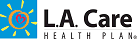 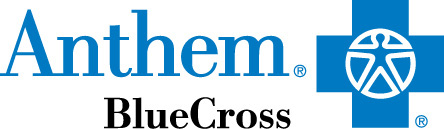 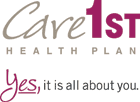 electronic SHA Format Notification FormL.A. Care / Anthem / Care1st Providers: Fax completed form to 1-213-438-5042.If you have questions email HealthEducation@lacare.org or call 1-855-856-6943.L.A. Care / Anthem / Care1st Providers: Fax completed form to 1-213-438-5042.If you have questions email HealthEducation@lacare.org or call 1-855-856-6943.L.A. Care / Anthem / Care1st Providers: Fax completed form to 1-213-438-5042.If you have questions email HealthEducation@lacare.org or call 1-855-856-6943.L.A. Care / Anthem / Care1st Providers: Fax completed form to 1-213-438-5042.If you have questions email HealthEducation@lacare.org or call 1-855-856-6943.L.A. Care / Anthem / Care1st Providers: Fax completed form to 1-213-438-5042.If you have questions email HealthEducation@lacare.org or call 1-855-856-6943.L.A. Care / Anthem / Care1st Providers: Fax completed form to 1-213-438-5042.If you have questions email HealthEducation@lacare.org or call 1-855-856-6943.Clinic/Organization Name:Clinic/Organization Name:Clinic/Organization Name:Clinic/Organization Name:Clinic/Organization Name:Clinic/Organization Name:Provider’s First Name:Provider’s First Name:Last Name: Last Name: Last Name: Last Name: Street Address:Street Address:Street Address:Street Address:Street Address:Street Address:City: City: State: CAZip Code: Zip Code: Zip Code: Phone No: Fax No: Fax No: Email: Email: Email: Electronic SHA Format NotificationElectronic SHA Format NotificationElectronic SHA Format NotificationElectronic SHA Format NotificationElectronic SHA Format NotificationElectronic SHA Format NotificationToday’s date:Today’s date:Today’s date:Today’s date:Today’s date:Today’s date:1. Expected date of implementation (must be at least two months after today’s date):1. Expected date of implementation (must be at least two months after today’s date):1. Expected date of implementation (must be at least two months after today’s date):1. Expected date of implementation (must be at least two months after today’s date):1. Expected date of implementation (must be at least two months after today’s date):1. Expected date of implementation (must be at least two months after today’s date):2. Check the age groups the electronic SHA format will be used for:2. Check the age groups the electronic SHA format will be used for:2. Check the age groups the electronic SHA format will be used for: 0-6 months 7-12 months 1-2 years 3-4 years 5-8 years 0-6 months 7-12 months 1-2 years 3-4 years 5-8 years 9-11 years 12-17 years Adult Senior3. Indicate how you will be implementing the electronic SHA format:3. Indicate how you will be implementing the electronic SHA format:3. Indicate how you will be implementing the electronic SHA format: Add the exact SHA questions into an electronic medical record Scan the SHA to use it as an electronic medical record Use the SHA in different electronic or paper-based format Add the exact SHA questions into an electronic medical record Scan the SHA to use it as an electronic medical record Use the SHA in different electronic or paper-based format Add the exact SHA questions into an electronic medical record Scan the SHA to use it as an electronic medical record Use the SHA in different electronic or paper-based format4. Electronic SHA format must include a way for the provider to document a signature. Describe how you will be documenting this on your system:4. Electronic SHA format must include a way for the provider to document a signature. Describe how you will be documenting this on your system:4. Electronic SHA format must include a way for the provider to document a signature. Describe how you will be documenting this on your system:4. Electronic SHA format must include a way for the provider to document a signature. Describe how you will be documenting this on your system:4. Electronic SHA format must include a way for the provider to document a signature. Describe how you will be documenting this on your system:4. Electronic SHA format must include a way for the provider to document a signature. Describe how you will be documenting this on your system:5. Electronic SHA format must include all updated SHA questions and questions should not be altered from their original form. Will your electronic format abide by these rules?5. Electronic SHA format must include all updated SHA questions and questions should not be altered from their original form. Will your electronic format abide by these rules?5. Electronic SHA format must include all updated SHA questions and questions should not be altered from their original form. Will your electronic format abide by these rules? Yes No Yes No Yes NoSignatureSignatureSignatureSignatureSignatureSignatureProvider Signature: Provider Signature: Provider Signature: Provider Signature: Date: Date: HEALTH PLAN USE ONLYHEALTH PLAN USE ONLYHEALTH PLAN USE ONLYHEALTH PLAN USE ONLYHEALTH PLAN USE ONLYHEALTH PLAN USE ONLYApprover Signature: Approver Signature: Approver Signature: Approver Signature: Date: Date: 